UNDERGRADUATE CURRICULUM COMMITTEE (UCC)
PROPOSAL FORM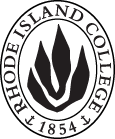 Cover page	scroll over blue text to see further important instructions: please read.N.B. DO NOT USE HIGHLIGHT, please DELETE THE WORDS THAT DO NOT APPLY TO YOUR PROPOSALALL numbers in section (A) need to be completed, including the impact ones.B.  NEW OR REVISED COURSES  DO NOT use highlight. Delete this whole page if the proposal does not include a new or revised course.D. SignaturesChanges that affect General Education in any way MUST be approved by ALL Deans and COGE Chair.Changes that directly impact more than one department/program MUST have the signatures of all relevant department chairs, program directors, and relevant dean (e.g. when creating/revising a program using courses from other departments/programs). Check UCC manual 4.2 for further guidelines on whether the signatures need to be approval or acknowledgement.Proposals that do not have appropriate approval signatures will not be considered. Type in name of person signing and their position/affiliation.Send electronic files of this proposal and accompanying catalog copy to curriculum@ric.edu and a printed or electronic signature copy of this form to the current Chair of UCC. Check UCC website for due dates.D.1. Approvals:   required from programs/departments/deans who originate the proposal.  may include multiple departments, e.g., for joint/interdisciplinary prposals. A.1. Course or programSPED 415: Assessment/Instruction with Young Exceptional Children SPED 415: Assessment/Instruction with Young Exceptional Children SPED 415: Assessment/Instruction with Young Exceptional Children SPED 415: Assessment/Instruction with Young Exceptional Children Replacing SPED 415: Early Childhood Developmental Screening and assessmentSPED 415: Early Childhood Developmental Screening and assessmentSPED 415: Early Childhood Developmental Screening and assessmentSPED 415: Early Childhood Developmental Screening and assessmentA.2. Proposal typeCourse:  revision Course:  revision Course:  revision Course:  revision A.3. OriginatorKalli KempHome departmentSpecial EducationSpecial EducationSpecial EducationA.4. Context and Rationale The purpose of this proposal is to revise the course titles and descriptions for SPED 415 to more accurately describe the revised content of the courses.Currently this course is taken by B.S. in Early Childhood program candidates, M.Ed. in Severe Intellectual Disabilities program candidates, and is a prerequisite course to the M.Ed. in Early Childhood Special Education program.  This is a diverse group of candidates, which can make it challenging to provide appropriate content to all students.  Therefore, the content of this course is being revised to be most appropriate for B.S in Early Childhood program candidates.  A new course, SPED 515, has been created that will be taken by students in the M.Ed. in Severe Intellectual Disabilities and M.Ed. in Early Childhood Special Education programs, and graduates will no longer take this course. This will allow for more focused content for students in the different programs, and allows for an improved developmental trajectory for students that are in the B.S in Early Childhood that are later admitted into the M.Ed. in Early Childhood Special Education program. Thus, SPED 415 will just serve undergraduates in the future, and have a revised prerequisite, title and description to reflect that.The purpose of this proposal is to revise the course titles and descriptions for SPED 415 to more accurately describe the revised content of the courses.Currently this course is taken by B.S. in Early Childhood program candidates, M.Ed. in Severe Intellectual Disabilities program candidates, and is a prerequisite course to the M.Ed. in Early Childhood Special Education program.  This is a diverse group of candidates, which can make it challenging to provide appropriate content to all students.  Therefore, the content of this course is being revised to be most appropriate for B.S in Early Childhood program candidates.  A new course, SPED 515, has been created that will be taken by students in the M.Ed. in Severe Intellectual Disabilities and M.Ed. in Early Childhood Special Education programs, and graduates will no longer take this course. This will allow for more focused content for students in the different programs, and allows for an improved developmental trajectory for students that are in the B.S in Early Childhood that are later admitted into the M.Ed. in Early Childhood Special Education program. Thus, SPED 415 will just serve undergraduates in the future, and have a revised prerequisite, title and description to reflect that.The purpose of this proposal is to revise the course titles and descriptions for SPED 415 to more accurately describe the revised content of the courses.Currently this course is taken by B.S. in Early Childhood program candidates, M.Ed. in Severe Intellectual Disabilities program candidates, and is a prerequisite course to the M.Ed. in Early Childhood Special Education program.  This is a diverse group of candidates, which can make it challenging to provide appropriate content to all students.  Therefore, the content of this course is being revised to be most appropriate for B.S in Early Childhood program candidates.  A new course, SPED 515, has been created that will be taken by students in the M.Ed. in Severe Intellectual Disabilities and M.Ed. in Early Childhood Special Education programs, and graduates will no longer take this course. This will allow for more focused content for students in the different programs, and allows for an improved developmental trajectory for students that are in the B.S in Early Childhood that are later admitted into the M.Ed. in Early Childhood Special Education program. Thus, SPED 415 will just serve undergraduates in the future, and have a revised prerequisite, title and description to reflect that.The purpose of this proposal is to revise the course titles and descriptions for SPED 415 to more accurately describe the revised content of the courses.Currently this course is taken by B.S. in Early Childhood program candidates, M.Ed. in Severe Intellectual Disabilities program candidates, and is a prerequisite course to the M.Ed. in Early Childhood Special Education program.  This is a diverse group of candidates, which can make it challenging to provide appropriate content to all students.  Therefore, the content of this course is being revised to be most appropriate for B.S in Early Childhood program candidates.  A new course, SPED 515, has been created that will be taken by students in the M.Ed. in Severe Intellectual Disabilities and M.Ed. in Early Childhood Special Education programs, and graduates will no longer take this course. This will allow for more focused content for students in the different programs, and allows for an improved developmental trajectory for students that are in the B.S in Early Childhood that are later admitted into the M.Ed. in Early Childhood Special Education program. Thus, SPED 415 will just serve undergraduates in the future, and have a revised prerequisite, title and description to reflect that.The purpose of this proposal is to revise the course titles and descriptions for SPED 415 to more accurately describe the revised content of the courses.Currently this course is taken by B.S. in Early Childhood program candidates, M.Ed. in Severe Intellectual Disabilities program candidates, and is a prerequisite course to the M.Ed. in Early Childhood Special Education program.  This is a diverse group of candidates, which can make it challenging to provide appropriate content to all students.  Therefore, the content of this course is being revised to be most appropriate for B.S in Early Childhood program candidates.  A new course, SPED 515, has been created that will be taken by students in the M.Ed. in Severe Intellectual Disabilities and M.Ed. in Early Childhood Special Education programs, and graduates will no longer take this course. This will allow for more focused content for students in the different programs, and allows for an improved developmental trajectory for students that are in the B.S in Early Childhood that are later admitted into the M.Ed. in Early Childhood Special Education program. Thus, SPED 415 will just serve undergraduates in the future, and have a revised prerequisite, title and description to reflect that.A.5. Student impactThis is expected to have a positive impact for students that will allow for improved content and skills relevant to their program.This is expected to have a positive impact for students that will allow for improved content and skills relevant to their program.This is expected to have a positive impact for students that will allow for improved content and skills relevant to their program.This is expected to have a positive impact for students that will allow for improved content and skills relevant to their program.This is expected to have a positive impact for students that will allow for improved content and skills relevant to their program.A.6. Impact on other programs This is expected to have a positive impact for students that will allow for improved content and skills relevant to their program.This is expected to have a positive impact for students that will allow for improved content and skills relevant to their program.This is expected to have a positive impact for students that will allow for improved content and skills relevant to their program.This is expected to have a positive impact for students that will allow for improved content and skills relevant to their program.This is expected to have a positive impact for students that will allow for improved content and skills relevant to their program.A.7. Resource impactFaculty PT & FT: N/AN/AN/AN/AA.7. Resource impactLibrary:N/AN/AN/AN/AA.7. Resource impactTechnologyN/AN/AN/AN/AA.7. Resource impactFacilities:N/AN/AN/AN/AA.8. Semester effectiveFall 2019 A.9. Rationale if sooner than next Fall A.9. Rationale if sooner than next FallOld (for revisions only)Only include information that is being revised, otherwise leave blank (delete provided examples that do not apply)NewExamples are provided for guidance, delete the ones that do not applyB.1. Course prefix and number SPED 415SPED 415B.2. Cross listing number if anyB.3. Course title Early Childhood Developmental Screening and assessmentAssessment/Instruction with Young Exceptional Children B.4. Course description Interdisciplinary assessment procedures and the development of individualized education programs are studied. Emphasis is on determining the technical adequacy of diagnostic tests.An array of curriculum and instructional approaches for serving infants, preschool, and early elementary children with disabilities in inclusive contexts are examined. Topics include assessment, evidence-based instruction, and curriculum design/adaptations.B.5. Prerequisite(s)Graduate status or consent of department chair.SPED 301 or consent of department chair.B.6. OfferedFall  |Fall  | B.7. Contact hours B.8. Credit hoursB.9. Justify differences if anyB.10. Grading system Letter grade  Letter grade  B.11. Instructional methods| Lecture  |Small group || Lecture  Small group B.12.CategoriesRequired for major/minor   Required for major/minor  B.13. Is this an Honors course?NONOB.14. General EducationN.B. Connections must include at least 50% Standard Classroom instruction.NO  NO B.15. How will student performance be evaluated?Attendance  | Class participation |  Presentations  | Papers  | Class Work  | Quizzes | Projects | |  Reports of outside supervisor Attendance  | Class participation |  Presentations  | Papers  | Class Work  | Quizzes | Projects | |  Reports of outside supervisorB.16. Redundancy statementB. 17. Other changes, if anyB.18. Course learning outcomes: List each one in a separate rowProfessional Org.Standard(s), if relevantHow will each outcome be measured?TCs will develop understanding of the significance of integrating programs for children with disabilities and vulnerable children within the context of a comprehensive early childhood system. (RIPTS 1, 4, 11; CEC 1, 2, 6, 7, Equity)Differentiated Lesson PlanTCs will develop basic understanding of methods for gathering information on a child’s developmental status, a family’s priorities and concerns for their child, and with using this information as a foundation to design and implement a responsive program that promotes child development and learning RIPTS 2, 4, 9; CEC 4, 5, 7; Data-Based Instruction)Family InterviewTCs will develop a basic understanding of approaches to special education assessment practice (i.e. MTSS/RTI/DBI) which integrate multiple types of assessment information for a variety of education decisions. (RIPTS 9; CEC 4; Data-Based Instruction)Assessment ProjectDifferentiated Lesson PlanTCs will demonstrate competency in gathering information to monitor progress, determine the effectiveness of instruction, and modify instruction for individual children. (RIPTS 9; CEC 4; Data-Based Instruction)Assessment ProjectDifferentiated Lesson PlanTCs will begin to apply assessment skills to the development and implementation of standards-based lessons for young exceptional students and use those skills to assess student proficiency in RI student standards (CCSS/RIELDS) (RIPTS 2, 9, CEC 4, 5; Standards-Based Instruction)Assessment ProjectDifferentiated Lesson PlanTCs will develop basic understanding in implementation of evidence-based and recommended practices for young students with exceptionalities in inclusive and natural settings. (RIPTS 2, 4; CEC 4, 5; Equity)Differentiated Lesson PlanTCs will understand the underlying principles and concepts of curriculum adaptation, and methods for responding to the needs of diverse learners within the context of the same program or classroom. (RIPTS 2, 4; CEC 4, 5; Standards-Based Instruction)Differentiated Lesson PlanUsing video analysis of teaching, TCs will view videos of EC SPED Recommended Practices to identify methods for providing instruction and/or intervening with young children. (RIPTS 2; CEC 5; Equity)Class AssignmentsB.19. Topical outline: Do NOT insert whole syllabus, we just need a two-tier outlineInclusion in Early ChildhoodServing Students with and without Disabilities in Regular Education ClassroomsSupports Culturally and Linguistically Diverse Students with DisabilitiesIntroduction to Response to InterventionRTI in Elementary GradesModels of RTI in Early ChildhoodRTI for AcademicsTiered models for social-emotional and behaviorAssessment within RTIRole of Assessment in RTIAssessment in Early ChildhoodUniversal ScreeningProgress MonitoringUsing Data to Make DecisionsUsing Data to Modify InstructionCurriculum High-quality core curriculumCurriculum in inclusive early childhood classroomsRTI in Early LiteracyAssessmentsCurriculum and InstructionAdapting and individualizing instructionRTI in Early MathematicsAssessmentsCurriculum and InstructionAdapting and individualizing instructionTiered Instruction for Social-Emotional and Behavioral SkillsAssessmentsCurriculum and InstructionAdapting and individualizing instructionRecommended Practices for Young Students with DisabilitiesEmbedding InstructionSystematic InstructionCollaborationCollaborating with Other ProfessionalsCollaborating with FamiliesNamePosition/affiliationSignatureDateKalli KempProgram Director of M.Ed. in Early Childhood Special EducationYing Hui-MichaelChair of Special Education Gerri August or Julie HorwitzCo-Deans of FSEHDLeslie SeveyProgram Director of B.S. in Early Childhood Education